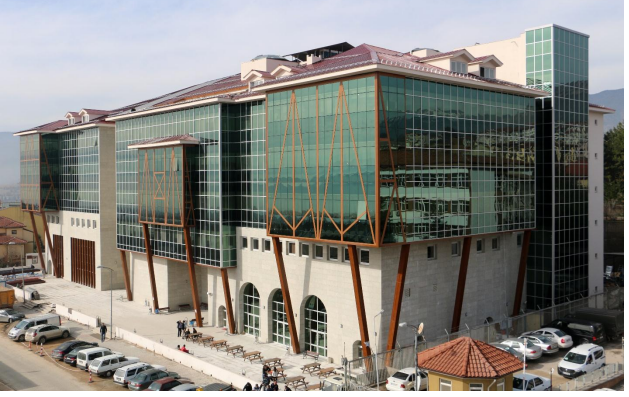 Karabük2020Üniversite Organizasyon Şeması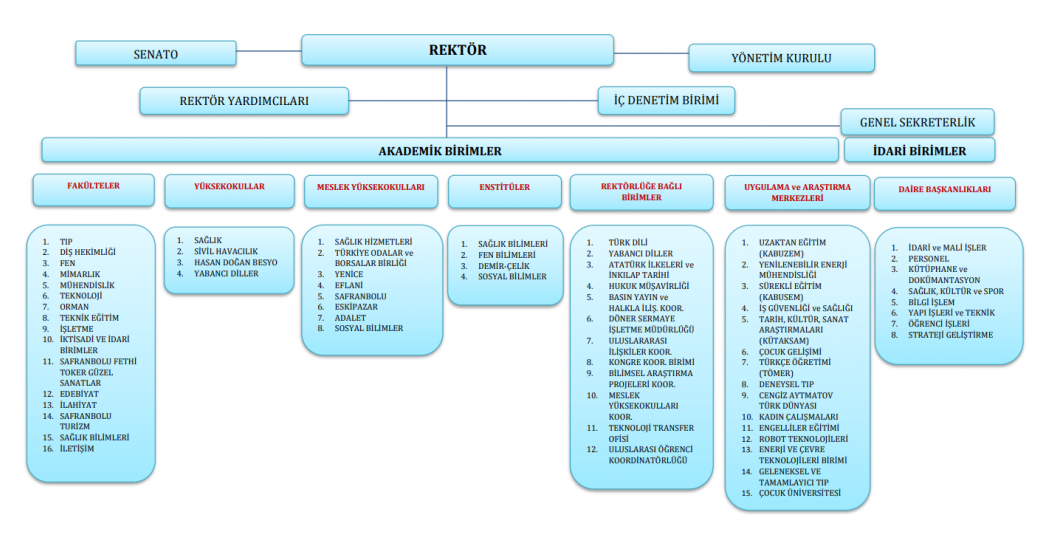 Sağlık Hizmetleri Meslek Yüksekokulu Organizasyon Şeması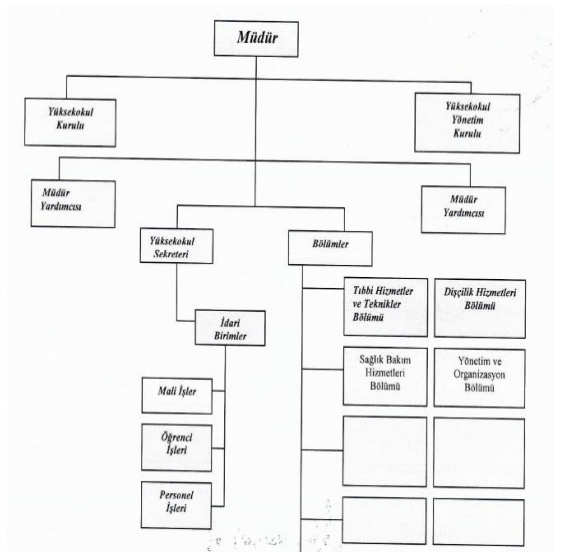 Demir Çelik Yerleşkesinde Bulunan Birimler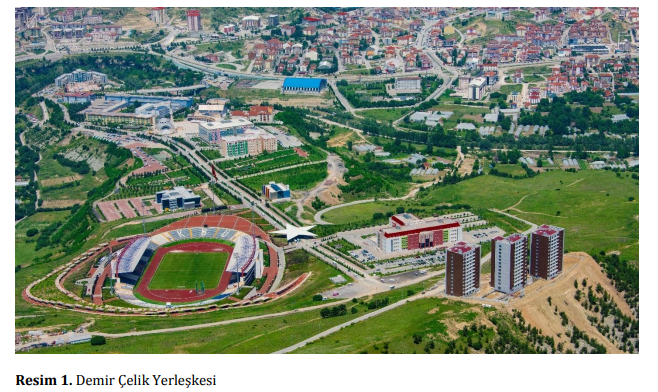 Rektörlük Binası Fen FakültesiTıp FakültesiDiş Hekimliği FakültesiTeknoloji FakültesiTeknik Eğitim FakültesiSağlık Bilimleri Fakültesiİktisadi ve İdari Bilimler FakültesiTürker İnanoğlu İletişim FakültesiEdebiyat Fakültesiİlahiyat FakültesiMühendislik FakültesiOrman FakültesiYabancı Diller YüksekokuluHasan Doğan Beden Eğitimi ve Spor YüksekokuluSivil Havacılık YüksekokuluTürkiye Odalar ve Borsalar Birliği Teknik Bilimler Meslek YüksekokuluAdalet Meslek YüksekokuluSosyal Bilimler Meslek YüksekokuluDemir Çelik EnstitüsüLisansüstü Eğitim EnstitüsüKütüphaneKapalı Spor SalonuAçık Spor SalonuSosyal Tesisler ve Üniversite CamisiSafranbolu Yerleşkesinde Bulunan BirimlerSafranbolu Fethi Toker Güzel Sanatlar ve Tasarım FakültesiSafranbolu Turizm FakültesiMimarlık FakültesiSağlık Hizmetleri Meslek YüksekokuluSafranbolu Meslek YüksekokuluSafranbolu Meslek Yüksekokulu, Safranbolu Bilim ve Sanat Akademisi (Tarihi Taş Bina), Safranbolu Turizm ve Otelcilik Uygulama Konukevleri (Tarihi Çiçekler Evi, Tarihi Antepler Konağı), Hacı Hüseyinler Konağı ve Safranbolu Meslek Yüksekokulu AtölyeleriResim 2: Safranbolu Fethi Toker Güzel Sanatlar ve Tasarım Fakültesi BinasıDiğer YerleşkelerYenice YerleşkesiEflani YerleşkesiEskipazar YerleşkesiTOBB YerleşkesiSosyal Bilimler Meslek Yüksekokulu YerleşkesiSağlık Hizmetleri Meslek YüksekokuluMeslek Yüksekokulumuz 2013 yılı itibari ile öğrenci almaya başlamış ve şuan 4 bölüm 12 programda eğitim öğretimini sürdürmektedir.Derslikler ve Laboratuarlar Sağlık Hizmetleri Meslek Yüksekokulu idari ofisleri, derslikleri kampüs yerleşim alanı dışında Üniversitemizin Safranbolu Fethi Toker Güzel Sanatlar ve Tasarım Fakültesi Binası’ndadır. İdari ofislere (öğrenci işleri, danışman ve program sorumlusu öğretim elemanları) ulaşmak için 1. kata çıkmalısınız. SHMYO derslikleri ve amfileri binanın 1., 2., 3. ve 4. katlarında bulunan derslik ve amfilerdir, derslik ve amfilerin üzerinde gerekli bilgilendirmeleri yer almaktadır.  İlk ve Acil Yardım, Yaşlı Bakımı, Tıbbi Laboratuvar Teknikleri, Fizyoterapi ve Ağız Diş Sağlığı Programları’nın uygulamalı dersleri 1. katta ilgili programın uygulama laboratuvarlarında yapılacaktır. Eğitim Öğretim Akademik Takvim Bir akademik yıl güz ve bahar yarıyılları ile yaz okulundan oluşur. Güz ve bahar yarıyılları sınav haftaları hariç 14 hafta, isteğe bağlı olan yaz okulu ise yoğunlaştırılmış ders saatleriyle 6 hafta sürer ve sınav haftaları (final/bütünleme) ile son bulur. Akademik takvim; kayıt, ders seçimi-ekle/sil, derslerin başlama-bitiş, sınavlar gibi bir eğitim-öğretim yılı boyunca yapılacak çalışmaların tarihlerini gösteren çizelgedir. Akademik yıl boyunca gerekli olacak tarihleri     https://oidb.karabuk.edu.tr/icerikGoster.aspx?K=S&id=40&BA=index.aspxlinkinden takip edebilirsiniz. Haftalık ders programları akademik takvimde belirtilen ders başlama tarihinden önce SHMYO’nun internet sitesinde duyurular alanında ve öğrenci bilgi sisteminde (obs) yayınlanır. Eğitim öğretimle ilgili önemli bilgiler yine okulumuz web sitesi duyurularından ulaşabilirsiniz. https://shmyo.karabuk.edu.tr/index.aspxÖğrenci Bilgi Sistemi (OBS)Eğitim-öğretim dönemlerinde müfredat, ders alma, ders programı, sınav programı, sınav sonuçlarını görme ve program danışmanınızla iletişim için öğrenci bilgi sistemini (OBS, https://obs.karabuk.edu.tr/)   kullanmanız gerekmektedir. Ders sorumlularına ve de program danışmanına kurumsal e-postaları yoluyla da ulaşabilirsiniz.  OBS sistemine öğrenci numaranız ve T.C. kimlik numaranız ile giriş yapabilirsiniz. Sistem girişine, Karabük Üniversitesi web sitesi ana sayfa ekranının sol üst köşesindeki öğrenci bilgi sistemi sekmesinden de ulaşabilirsiniz.  Eğitim Öğretim ve Sınav Yönetmeliği Karabük Üniversitesi Önlisans-Lisans Eğitim/Öğretim ve Sınav Yönetmeliğini mutlaka okuyunuz. Üniversitemizin bir öğrencisi olarak, size verilen hakları ve sorumluluklarınızı bilmeniz yararınıza olacaktır. Eğitim-öğretim, sınav yönetmeliğinde ders alma koşulları, devam-devamsızlık durumları, dersten başarılı olma ve mezuniyet koşulları gibi pek çok sorunuza yanıt bulabilirsiniz. Yönetmeliğe SHMYO web sitesinden ve de Öğrenci İşleri Daire Başkanlığı’nın sitesinden, aşağıdaki linkten ulaşabilirsiniz: https://oidb.karabuk.edu.tr/yonetmenlik/egitim_ogretim_sinav.pdfYükseköğretim Disiplin Yönetmeliği Eğitim-öğretim süresi boyunca yönetmelikte geçen olumsuz davranışların soruşturulması ve verilecek cezaların tespitinde bu yönetmelik hükümleri uygulanır. Sınavlarda kopya çekmek veya çektirmek veya bunlara teşebbüs etmek: Yükseköğretim kurumundan bir veya iki yarıyıl için uzaklaştırma cezası,Sınavlarda kendi yerine başkasını sınava sokmak veya başkasının yerine sınava girmek: Yükseköğretim kurumundan çıkarma cezasını gerektirir. maddeleri Yönetmeliğin bazı önemli hüküm örnekleridir. Yükseköğretim Kurumları Öğrenci Disiplin Yönetmeliği’nin tamamını mutlaka okuyunuz. İlgili yönetmeliği aşağıda verilen linkte ve de Üniversitemiz Öğrenci İşleri Daire Başkanlığı’nın internet sitesindeki mevzuat kısmında bulabilirsiniz.https://www.mevzuat.gov.tr/mevzuat?MevzuatNo=16532&MevzuatTur=7&MevzuatTertip=5SHMYO Staj Yönergesi Sağlık Hizmetleri Meslek Yüksekokulu ve Sağlık Yüksekokulu öğrencilerinin yıl içi uygulamalarında ve yaz stajlarında uymaları gereken kurallar ve sorumluluklarına ilişkin bilgileri içeren yönergemiz SHMYO web sitesi ana sayfasında yönergeler sekmesinde yer almaktadır. Yaz stajı başvuru, staj çalışma saatleri, kıyafet, staj dosyası hazırlama, değerlendirme, başarı gibi hususlarda gerekli bilgileri yönergeden öğrenebilirsiniz. Staj formlarına ve bilgilendirme dosyalarına dokümanlar sekmesinden veya belirtilen linkten ulaşabilirsiniz. https://oidb.karabuk.edu.tr/yonerge/saglikstaj.pdfYaz Okulu Yönergesi Yaz döneminde üstten ders alma veya alttan kalan derslerinizi tekrar alma şansı veren yaz okuluna ilişkin tüm sorularınıza cevap bulabileceğiniz yaz okulu yönergesine SHMYO web sitesi ana sayfasında bulunan yönergeler sekmesinden ulaşabilirsiniz. https://oidb.karabuk.edu.tr/yonerge/yazokulu.pdf Danışman ve Program Sorumluları Her program için, program sorumlusu ve danışman öğretim elemanı bilgileri aşağıdaki tabloda yer almaktadır. Ders alma, burs işlemleri, barınma önerileri, eğitim- öğretim süreçlerinize dair bireysel danışmanlık ihtiyaçlarınız için danışmanınızla, yaz stajı için program sorumlunuzla irtibata geçebilirsiniz. Program sorumlusu ve danışmanı öğretim elemanları bilgilerine (isim soy isim, e-posta adresi gibi) aşağıdaki linkten ulaşabilirsiniz. https://shmyo.karabuk.edu.tr/icerikGoster.aspx?K=S&id=1068&BA=index.aspxİlk ve Acil Yardım Program Sorumlusu: Öğr. Gör. Sibel AYDEMİRİlk ve Acil Yardım Program Danışman: Öğr. Gör. Tufan TEKELİTıbbi Dokümantasyon ve Sekreterlik Program Sorumlusu ve Danışman: Öğr. Gör. Nuray DORUKBAŞI Tıbbi Tanıtım ve Pazarlama Program Sorumlusu ve Danışman: Öğr. Gör. Dilek AYDOĞDUFizyoterapi Program Sorumlusu ve Danışman: Öğr. Gör. Ahmet GÜNEŞYaşlı Bakımı Program Sorumlusu ve Danışman: Öğr. Gör. Abdulkadir ILGAZSağlık Kurumları İşletmeciliği Program Sorumlusu ve Danışman: Öğr. Gör. Sercan YİĞİT Ağız ve Diş Sağlığı Program Sorumlusu ve Danışman: Öğr. Gör. Yasemin ATEŞTıbbi Laboratuvar Teknikleri Program Sorumlusu ve Danışman: Öğr. Gör. Sevil ÖZTAŞ Ameliyathane Hizmetleri Program Sorumlusu ve Danışman: Öğr. Gör. Beyza UÇAROptisyenlik Program Sorumlusu ve Danışman: Öğr. Gör. Mehmet DAĞOrtopedik Ortez ve Protez Program Sorumlusu ve Danışman: Öğr. Gör. Ece ACAROtopsi Yardımcılığı Program Sorumlusu ve Danışman: Öğr. Gör. Derya ACARUluslararası İlişkiler KoordinatörlüğüErasmus + ProgramıErasmus+ Programı ile kişilere, yaş ve eğitim geçmişlerine bakılmaksızın yeni beceriler kazandırılması, onların kişisel gelişimlerinin güçlendirilmesi ve istihdam olanaklarının arttırılması amaçlanıyor. Erasmus+ Programı; eğitim, öğretim, gençlik ve spor alanlarını kapsıyor. Erasmus+ Programı; 5 milyondan fazla kişi için AB sınırları içinde ve/veya dışında öğrenme fırsatları sağlıyor.Yükseköğretim alanında ise; program ülkelerindeki yararlanıcılar, Avrupa sınırları içerisinde veya dünyanın herhangi bir yerindeki yükseköğretim kurumlarında eğitim alma ve ders verme fırsatına sahip olmaktadır. KBÜ'nün 150'den fazla Erasmus Anlaşması bulunmaktadır. Konu hakkında daha detaylı bilgi almak için https://uluslararasi.karabuk.edu.tr/index.aspx  linkini inceleyiniz.Farabi Değişim ProgramıKısaca “Farabi Değişim Programı” olarak adlandırılan Yükseköğretim Kurumları Arasında Öğrenci ve Öğretim Üyesi Değişim Programı, üniversite ve yüksek teknoloji enstitüleri bünyesinde ön lisans, lisans, yüksek lisans ve doktora düzeyinde eğitim-öğretim yapan yükseköğretim kurumları arasında öğrenci ve öğretim üyesi değişim programıdır. Farabi Değişim Programı öğrencilerin güz veya güz+bahar dönemleri olmak üzere kendi kurumlarının dışında bir yükseköğretim kurumunda eğitim ve öğretim faaliyetlerine devam etmelerini amaçlamaktadır. Konu hakkında daha detaylı bilgi almak için https://uluslararasi.karabuk.edu.tr/index.aspx  linkini inceleyiniz.Mevlana Değişim ProgramıMevlâna Değişim Programı, yurtiçinde eğitim veren yükseköğretim kurumları ile yurtdışında eğitim veren yükseköğretim kurumları arasında öğrenci ve öğretim elemanı değişimini amaçlayan bir programdır. Değişim programına katılmak isteyen öğrenciler en az bir, en fazla iki yarıyıl eğitim için; öğretim elemanları ise en az 2 hafta en fazla 3 ay süreyle dünyadaki yükseköğretim kurumlarında ders vermek üzere programdan faydalanabilirler. Benzer şekilde dünyanın bütün bölgelerinden de öğrenci ve öğretim elemanları Türkiye'deki yükseköğretim kurumlarına gelebilirler. Konu hakkında daha detaylı bilgi almak için https://uluslararasi.karabuk.edu.tr/index.aspx  linkini inceleyiniz.Sosyal Olanaklar Üniversitemizin öğrencilerimize sağladığı çeşitli sosyal olanaklar hakkında bilgileri bu bölümde bulabilirsiniz. Kütüphane Üniversitemiz Demir Çelik Kampüsü’nde İlahiyat Fakültesi Binası ile Mühendislik Fakültesi Binası arasında Merkez Kütüphane Bina’sı bulunmaktadır. Ayrıca Meslek Yüksekokulumuz’un şu andaki konumu olan Safranbolu Fethi Toker Güzel Sanatlar ve Tasarım Fakültesi Binası’nın zemin katında da kütüphane mevcuttur.  Kütüphane girişindeki bilgisayarlardan tarama yaparak istediğiniz yayına görevliler aracılığı ile ulaşabilir okuma/araştırma yapabilir veya ödünç kitap alabilirsiniz. Kütüphanemiz’de basılı ve elektronik kitaplar ve süreli yayınlara erişim bulunmaktadır. Kütüphane’nin bulunduğu alanda çalışma masaları ve ücretsiz internet kullanabileceğiniz bilgisayarlar bulunmaktadır. Detaylı bilgi için:http://kutuphane.karabuk.edu.tr/ Yemekhane ve Sosyal Tesisler Sosyal Tesis ve Öğrenci Yaşam Merkezi'nde; 6400 m²’lik meydan, bu meydanın altında ve etrafında; öğrenci yemekhanesi, kafeteryalar, restoranlar, kuaför, terzi, kırtasiye yer almaktadır. Ayrıca şu anda eğitim faaliyetini sürdüğümüz Safranbolu Fethi Toker Güzel Sanatlar ve Tasarım Fakültesi Binası’nın zemin katında da yemekhane bulunmaktadır. Öğrenci kartlarınıza bakiye yükleyerek yemek hizmetlerinden yararlanabilirsiniz. Üniversitenin yemek bursuna müracaat edebilir ve başvurunuzun değerlendirilmesi olumlu sonuçlanırsa ücretsiz yemek imkanı bulabilirsiniz. Burslar Karabük Üniversitesi öğrencileri Kredi Yurtlar Kurumu’nun vermiş olduğu burs ve kredilerin yanında vakıf, dernek, özel sektör ve diğer kurumlardan da burs alabilir. Öğrenciler yeni eğitim-öğretim yılı başladıktan sonra Karabük Üniversitesi’nin internet sitesindeki duyuruları takip ederek burslardan haberdar olabilir. Ayrıca üniversitenin vereceği burslara fakültenin öğrenci işleri panolarından veya burs ofislerinden takip edebilirler. Burs almak için uygun durumda olan öğrenciler başvurularını internet üzerinden veya öğrenci işlerinden yapabilirler.  Kulüpler Üniversitemizde pek çok alana yönelik kulüpler faaliyet göstermektedir. İlgi alanınıza yönelik kulüp olup olmadığını, kulüp başvuru koşullarını öğrenmek için https://sks.karabuk.edu.tr/yuklenen/dosyalar/126723202034059.pdf  linkinde yer alan dokümanı inceleyebilirsiniz. Spor Olanakları Üniversitemizde 1 adet kapalı spor salonu ve 1 adet stadyum bulunmaktadır. Ayrıca çeşitli branşlarda spor takımları kurulmuştur ve bu takımlara katılmak isterseniz Sağlık Kültür Spor Dairesi Başkanlığı ilanlarını takip edebilir  ve ilgilendiğiniz takım seçmelerine müracaat edebilirsiniz.  Kurslar Karabük Üniversitesi Sürekli Eğitim Merkezi’nde (KABUSEM) dil eğitimi, mesleki eğitim, spor vb. çeşitli branşlarda eğitimler verilmektedir. Uzaktan eğitim yöntemiyle gerçekleştirilen sertifika programları da mevcuttur. Eğitim tarihleri, süreleri ve ücretleri için  https://www.karabuk.edu.tr/kabusem-kurslari/ linkini inceleyebilirsiniz.Psikososyal DanışmanlıkKarabük Üniversitesi öğrencilerine ve personeline yönelik Sağlık Kültür ve Spor Daire Başkanlığı’na bağlı olarak Psikososyal Danışmanlık Koordinatörlüğü adı altında hizmet verilmektedir. Birimde; depresyon, stres, kaygı ile baş etme, uyum ve iletişim problemleri, okul, aile, arkadaş ve karşı cinsle sorunlar, sınav kaygısı, yalnızlık, gelişim dönemi sorunları, ikilemler ve zor kararlar gibi birçok konuda hizmet verilmektedir. Bireysel danışmanlık, grup çalışmaları, eğitim ve seminerler düzenlemekte olup ayrıca koruyucu ve önleyici bir ruh sağlığı hizmetleri kapsamında psikoeğitim metinleri de (broşür, rehber ve bültenler) hazırlanmaktadır. Birim randevu sistemiyle çalışmakta olup verilen tüm hizmetler ücretsizdir.İnternet Hizmetleri Kampüs içerisinde tüm binalarda kablosuz internete erişim mümkündür. Merkez kütüphanede bulunan bilgisayarlardan gerçekleştirilen Internet erişimi tamamen ücretsizdir. İnternet erişimini sağlamak için Karabük Üniversitesi wifi’sine bağlanmanız ve öğrenci epostası ve şifreniz ile oturum açmanız gerekmektedir.    Kariyer Geliştirme OfisiKariyer Geliştirme Ofisi’nin amacı, üniversitemiz öğrencilerine mezuniyet sonrası iş yaşamlarında başarı sağlayabilmeleri için destek olmaktır. Ofiste, günümüz beklentileri doğrultusunda becerileri geliştirme, gelecekle ilgili kısa, orta ve uzun vadeli kariyer planlamaları yapma gibi konularda öğrencilere yol gösterilmektedir. Bu süreç içinde ofis, üniversitemiz öğrencilerine kişilik tanıma, ilgi alanlarının belirlenmesi, hedeflerin saptanması, iş hayatı ile ilgili sektör/kurum tanıma, kariyer geliştirme, iş hayatına hazırlama ve karar verme gibi konularda danışmanlık yapmayı hedeflemektedir. E-posta Her öğrenciye @karabuk.edu.tr uzantılı bir e-posta adresi hazırlanmaktadır. Bu adresler öğrenci numarasına göre verilmektedir. (Örn: 2013046001@ogrenci.karabuk.edu.tr) şifreniz ise Kbutcnumarasıdır. Örneğin T.C. kimlik numaranız 111111 ise mail şifreniz Kbu111111 dir. İnternete giriş şifreniz mail şifrenizden bağımsız yani sizin oluşturacağınız şifre olacaktır. Bunun için aşağıdaki linkteki adımları takip ederek şifrenizi belirleyebilirsiniz. http://rds.karabuk.edu.tr/uyetakip/islemler/index.html (yukarıdaki linkten yeni şifre alabilir, mevcut şifrenizi değiştirebilirsiniz.) Öğrencilerin Kısmi Zamanlı Olarak Çalışması Yüksek Öğretim Kredi ve Yurtlar Kurumu tarafından kendilerine burs verilmekte olan veya burs alma şartlarına sahip öğrencilere öncelik verilmek suretiyle, mevzuatta belirtilen şartları taşıyan öğrenciler, Üniversitemizde kısmi zamanlı öğrenci olarak geçici işlerde çalıştırılabilirler. Kısmi zamanlı öğrenciliğe ilişkin usul, esaslar ve başvuru tarihlerine Sağlık kültür ve Spor Dairesi Başkanlığı’nın sitesinden ulaşabilirsiniz: http://sks.karabuk.edu.tr/ İletişim Adres : Karabük Üniversitesi Safranbolu Fethi Toker Güzel Sanatlar ve Tasarım Fakültesi Binası 1. kat Yenimahalle Mah. Prof. Dr. Metin Sözen Cad. No : 4/1, Safranbolu/KARABÜKTel : 444 0 478 Öğrenci İşleri : 0 370 418 85 65 Faks : 0 370 418 83 31E-Posta : shmyo@karabuk.edu.tr Akademik ve idari personellerin iletişim bilgilerine Sağlık Hizmetleri Meslek Yüksekokulu’nun web sitesinde bulunan personel sekmesinden ulaşabilirsiniz.